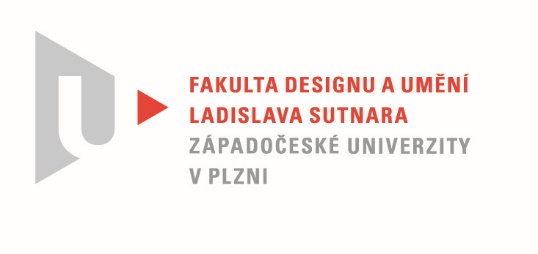 	Protokol o hodnocení	kvalifikační práceNázev bakalářské práce:	Vizuální identita architektonického studiaPráci předložil student:	GABOVA AlinaStudijní obor a specializace:	Ilustrace a grafika, specializace Vizuální komunikaceHodnocení vedoucího prácePráci hodnotil:	doc. akad. mal. František StekerCíl práceNavrhnout architektonickému studiu logo a osobitý vizuální styl byl cíl práce, kterým Alina Gabová završuje své bakalářské studium v ateliéru Vizuální komunikace. Výstupem je logo architektonického a interiérového studia 
Valetar Levkar s řešením prvků vizuální identity. Odevzadaná práce je na odpovídající úrovní zaměření studovaného oboru.Stručný komentář hodnotiteleStudiem nabytou odbornost autorka cílevědomě aplikovala při tvorbě jak loga, tak při návrhu identity studia. Inspiraci čerpala ve vývoji moderní architektury počínaje Bauhausem. Volba písma DIN je vhodným prvkem, který citlivě odkazuje na druh činnosti, a spolu s barevností podporují dojem solidnosti a důvěryhodnosti. Layout katalogu je vzdušný a dává prostor pro vyznění fotografií. Grafický návrh webové stránky je řešen ve stylové shodě. Ve svém celku bakalářská práce odráží naturel autorky a je přínosem především pro její profesní uplatnění.
Vyjádření o plagiátorstvíZávěrečná práce Aliny Gabové není plagiátem.Navrhovaná známka a případný komentářNavrhuji ohodnotit kvalifikační práci studentky známkou výborně.Datum:	12. 8. 2020	Podpis: